Manta,    de              20XX … (Título académico) … (Nombres y apellidos)Decano(a) Facultad de… (Nombre de la Facultad)Universidad Laica “Eloy Alfaro” de ManabíCiudad. -                                                                         	De mi consideración:Acogiéndome al literal a) del Art. 5 de la Ley Orgánica de Educación Superior y a lo dispuesto en el artículo 62 del Reglamento de Régimen Académico emitido por el Consejo de Educación Superior, y considerando que: (motivar la razón de la solicitud de homologación)Yo, APELLIDOS Y NOMBRES DEL SOLICITANTE, con cédula de ciudadanía o pasaporte Nº……..., con la finalidad de iniciar/continuar mis estudios en la carrera de……, de la Facultad que Usted dirige, solicito la homologación de las asignaturas que aprobé en la Carrera o Facultad de………de la Universidad………………, detalladas a continuación:(Nombre de la asignatura) ……………,…………….,Para lo cual adjunto la documentación que sustenta mi requerimiento.Atentamente,………………………………APELLIDOS Y NOMBRES DEL SOLICITANTE  Cédula/Pasaporte:Correo electrónico:Número de Celular:TIPO DE MOVILIDAD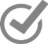 DENTRO DE LA MISMA IESENTRE DIFERENTES IESREQUISITOS PARA HOMOLOGACIÓN DE ESTUDIOS REQUISITOS PARA HOMOLOGACIÓN DE ESTUDIOS Tipo de Movilidada: interna b: externaSecretaría         FacultadPresentación de cédula de ciudadanía, certificado de votación o pasaporte si es extranjero y no posee cédula.Presentación de cédula de ciudadanía, certificado de votación o pasaporte si es extranjero y no posee cédula.(a, b)Copia a color de cédula de ciudadanía y certificado de votación.Copia a color de cédula de ciudadanía y certificado de votación.(b)Copia certificada de pasaporte (Sólo extranjeros).Copia certificada de pasaporte (Sólo extranjeros).(a, b)Certificados de promociones de años de estudios originales con firma y sello de la IES de procedencia.Certificados de promociones de años de estudios originales con firma y sello de la IES de procedencia.(b)Programas Analíticos de Asignaturas, sílabos o su equivalente, certificados por la carrera o facultad de origen.Programas Analíticos de Asignaturas, sílabos o su equivalente, certificados por la carrera o facultad de origen.(a, b)Mallas curriculares certificadas por la carrera o facultad de origen.Mallas curriculares certificadas por la carrera o facultad de origen.(b)Si el estudiante proviene de universidad extranjera toda la documentación académica debe estar traducida al español.Si el estudiante proviene de universidad extranjera toda la documentación académica debe estar traducida al español.(b)Registro de título de la Senescyt (En caso de que fuere un profesional)Registro de título de la Senescyt (En caso de que fuere un profesional)(a, b)Certificado de haber rendido el ENES si ingresó después del 18 de febrero del 2012.Certificado de haber rendido el ENES si ingresó después del 18 de febrero del 2012.(b)El puntaje obtenido es igual o mayor que el puntaje referencial de la cohorte a la que solicita el cambio. El puntaje obtenido es igual o mayor que el puntaje referencial de la cohorte a la que solicita el cambio. (a, b)Certificado de matrícula original con firma y sello de la IES de procedencia.Certificado de matrícula original con firma y sello de la IES de procedencia.(bCertificado de no haber hecho uso de tercera matricula original con firma y sello de la IES de procedencia;Certificado de no haber hecho uso de tercera matricula original con firma y sello de la IES de procedencia;(b)Impresión del registro del título que consta en la página http://www.sisa.gob.ec/educacion/consulta.php, certificada por secretaria de carrera.Impresión del registro del título que consta en la página http://www.sisa.gob.ec/educacion/consulta.php, certificada por secretaria de carrera.(a)Original y copia del título de bachiller certificada en caso de estudiantes extranjeros, para ecuatorianos original e impresión del registro del título que consta en la página http://www.sisa.gob.ec/educacion/consulta.phpOriginal y copia del título de bachiller certificada en caso de estudiantes extranjeros, para ecuatorianos original e impresión del registro del título que consta en la página http://www.sisa.gob.ec/educacion/consulta.php(b)Correo institucional de la Secretaría General de la universidad de origen Y teléfonos: ………………………………………………………………………………………. Teléfono/s………………………………………………………/Correo institucional de la Secretaría General de la universidad de origen Y teléfonos: ………………………………………………………………………………………. Teléfono/s………………………………………………………/(b)Para el caso de quienes hayan estudiado en el exterior deben presentar los documentos apostillados y sellados, y el título de bachiller obtenido en el exterior debe estar homologado por el Ministerio de EducaciónPara el caso de quienes hayan estudiado en el exterior deben presentar los documentos apostillados y sellados, y el título de bachiller obtenido en el exterior debe estar homologado por el Ministerio de Educación(b)Nombre de quien recibe:Firma:Fecha: